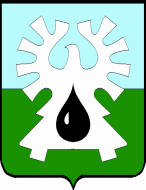 МУНИЦИПАЛЬНОЕ ОБРАЗОВАНИЕ ГОРОД УРАЙХанты-Мансийский автономный округ-Юграадминистрация ГОРОДА УРАЙПОСТАНОВЛЕНИЕот ______________ 	№ __________О внесении изменений в постановление администрации города Урай от 26.10.2018 №2786В соответствии со статьями 144, 145 Трудового кодекса Российской Федерации:1. Внести в приложение к постановлению администрации года Урай от 26.10.2018 №2786 «Об утверждении Положения об установлении системы оплаты труда работников муниципального казенного учреждения «Управление материально-технического обеспечения города Урай» изменения согласно приложению.2. Директору муниципального казенного учреждения «Управление материально-технического обеспечения города Урай» (В.Р.Громов) провести организационные мероприятия в связи с изменением условий труда согласно Трудовому кодексу Российской Федерации.3. Постановление вступает в силу после его официального опубликования и распространяет свое действие на правоотношения, возникшие с 01.11.2020 года.4. Опубликовать постановление в газете «Знамя» и разместить на официальном сайте органов местного самоуправления города Урай в информационно-телекоммуникационной сети «Интернет».5. Контроль за выполнением постановления возложить на заместителя главы города Урай С.П.Новосёлову.Глава города Урай                                                                                               Т.Р. ЗакирзяновПриложение к постановлению администрации города Урайот ______________ №_______Изменения в Положение об установлении системы оплаты труда работников муниципального казенного учреждения «Управление материально-технического обеспечения города Урай»Таблицу 1 пункта 2.1  раздела 2 изложить в следующей редакции: «Таблица 1Профессиональные квалификационные группы общеотраслевыхдолжностей руководителей, специалистов и служащих                                                                                                                                       ».Раздел 4 изложить в следующей редакции:«4. Порядок и условия оплаты труда руководителя учреждения,его заместителя 4.1. Должностные оклады руководителя учреждения, заместителя руководителя  учреждения устанавливаются в следующих размерах:1) должностной оклад руководителя учреждения - 37 471 рублей;2) должностной оклад заместителя руководителя - 30 195 рублей.4.2. С учетом условий труда руководителю учреждения, заместителю руководителя учреждения устанавливаются стимулирующие выплаты и выплаты компенсационного характера, предусмотренные настоящим Положением.4.3. Предельный уровень соотношения среднемесячной заработной платы руководителя учреждения, его заместителей и среднемесячной заработной платы работников учреждения (без учета заработной платы руководителя, его заместителей) устанавливается постановлением администрации города Урай.4.4. Руководителю учреждения, заместителю руководителя учреждения устанавливается премиальная выплата по итогам работы за месяц в размере 50% от должностного оклада (без учета надбавок и доплат к нему).4.4.1. Для определения размера премиальной выплаты по итогам работы за месяц применяются показатели оценки эффективности и результативности.4.4.2. Показатели эффективности и результативности для определения премиальной выплаты за месяц руководителю учреждения и заместителю руководителя  учреждения указаны в таблице 3.Таблица 3Показатели эффективности и результативности для определенияпремиальной выплаты за месяц руководителю учрежденияи заместителю руководителя учреждения4.4.3. Размер премиальной выплаты по итогам работы за месяц руководителю учреждения устанавливается распоряжением администрации города Урай по согласованию с заместителями главы города Урай.Руководитель учреждения лишается премиальной выплаты по итогам работы за месяц в размере до 100% в случае применения к нему дисциплинарного взыскания. При снижении размера премиальной выплаты по итогам работы за месяц учитывается характер совершенного дисциплинарного проступка, его тяжесть, обстоятельства, при которых он совершен. Снижение премиальной выплаты по итогам работы за месяц производится в тот расчетный период, в котором было применено дисциплинарное взыскание.С распоряжением администрации города Урай и причинами снижения премиальной выплаты по итогам работы за месяц руководитель учреждения знакомится под личную роспись.4.4.4. Размер премиальной выплаты по итогам работы за месяц заместителю руководителя  учреждения устанавливается приказом руководителя учреждения в соответствии с показателями эффективности и результативности, указанными в подпункте 4.4.2 пункта 4.4 настоящего Положения.Заместитель руководителя  учреждения лишается премиальной выплаты по итогам работы за месяц в размере до 100% в случае применения к нему  дисциплинарных взысканий. При снижении размера премиальной выплаты по итогам работы за месяц учитывается характер совершенного дисциплинарного проступка, его тяжесть, обстоятельства, при которых он совершен, а также предшествующие результаты исполнения своих должностных обязанностей. Снижение премиальной выплаты по итогам работы за месяц производится в тот расчетный период, в котором  было применено дисциплинарное взыскание.С приказом руководителя учреждения и причинами снижения премиальной выплаты по итогам работы за месяц заместитель руководителя учреждения знакомится под личную роспись.4.5. Руководителю учреждения, заместителю руководителя учреждения производятся премиальные выплаты по итогам работы за год в порядке и размерах, предусмотренных разделом 5 настоящего Положения с учетом настоящего раздела.4.6. Руководителю учреждения, заместителю руководителя учреждения снижается размер премиальной выплаты по итогам работы за год в следующих случаях:1) достижение значений целевых показателей муниципальных программ, в отношении которых учреждение является исполнителем, по итогам отчетного года менее 95% - 10%;2) выполнение плановых объемов финансирования мероприятий муниципальных программ, в отношении которых учреждение является исполнителем, по итогам отчетного года менее 95% (за исключением обоснованно сложившейся экономии) - 25%;3) наличие в соответствующем году неснятых дисциплинарных взысканий - до 100%. При снижении размера премиальной выплаты по итогам работы за год учитывается характер совершенного дисциплинарного проступка, его тяжесть, обстоятельства, при которых он совершен.».В  абзаце первом пункта 5.4, абзаце первом пункта 5.5 раздела 5 слова «и главного бухгалтера» исключить.Пункт 6.4. раздела 6 признать утратившим силу.N п/пКвалификационные уровниДолжности, отнесенные к квалификационным уровнямРазмер должностного оклада (рублей)1.Профессиональная квалификационная группа "Общеотраслевые должности служащих первого уровня"Профессиональная квалификационная группа "Общеотраслевые должности служащих первого уровня"Профессиональная квалификационная группа "Общеотраслевые должности служащих первого уровня"1.1.Первый квалификационный уровеньтабельщик9 3781.1.Первый квалификационный уровеньсекретарь10 2012.Профессиональная квалификационная группа "Общеотраслевые должности служащих второго уровня"Профессиональная квалификационная группа "Общеотраслевые должности служащих второго уровня"Профессиональная квалификационная группа "Общеотраслевые должности служащих второго уровня"2.1.Первый квалификационный уровеньсекретарь руководителя10 5932.1.Первый квалификационный уровеньинспектор по кадрам12 1732.2.Второй квалификационный уровеньзаведующий хозяйством12 3382.3.Четвертый квалификационный уровеньмастер участка7 7372.3.Четвертый квалификационный уровеньмеханик13 9253.Профессиональная квалификационная группа "Общеотраслевые должности служащих третьего уровня"Профессиональная квалификационная группа "Общеотраслевые должности служащих третьего уровня"Профессиональная квалификационная группа "Общеотраслевые должности служащих третьего уровня"3.1.Первый квалификационный уровеньэкономист12 7493.1.Первый квалификационный уровеньспециалист по охране труда12 9943.1.Первый квалификационный уровеньюрисконсульт13 7293.1.Первый квалификационный уровеньинженер-энергетик13 9423.2.Второй квалификационный уровеньинженер-энергетик II категории14 780экономист II категории14 7803.3.Третий квалификационный уровеньэкономист I категории15 0583.3.Третий квалификационный уровеньинженер-энергетик I категории15 0583.3.Третий квалификационный уровеньспециалист по кадрам I категории15 3893.4.Четвертый квалификационный уровеньведущий экономист15 959N п/пНаименование показателяКритерии оценки показателя1. Основная деятельность1. Основная деятельность1. Основная деятельность1.1.Исполнение поручений главы города Урай и его заместителейСвоевременное исполнение - 8%;Нарушение сроков исполнения или неисполнение поручений - 0%1.2.Исполнение муниципальных программ, в том числе плановых показателей бюджетной сметы учреждения (за исключением обоснованно сложившейся экономии)Выполнение показателей не менее 90% - 7%;менее 90% - 0%1.3.Своевременное и качественное размещение и обновление информации об учреждении на официальном портале www.bus.gov.ruСвоевременное размещение - 5%;Нарушение сроков размещения или наличие неактуальной информации - 0%1.4.Отсутствие фактов привлечения учреждения как юридического лица к административной ответственности Отсутствие административных правонарушений - 5%;наличие административных правонарушений - 0%1.5.Качественное и своевременное выполнение должностных обязанностей, соблюдение правил внутреннего трудового распорядка, дисциплины труда, норм и правил по охране труда, пожарной безопасностиОтсутствие нарушений - 5%;наличие нарушений - 0%2. Финансово-экономическая деятельность2. Финансово-экономическая деятельность2. Финансово-экономическая деятельность2.1.Отсутствие предписаний контрольных и надзорных органов об устранении нарушений законодательства по результатам проверокОтсутствие нарушений - 7%;наличие нарушений - 0%2.2.Соблюдение сроков и качественное предоставление финансовой отчетностиОтсутствие нарушений - 6%;наличие нарушений - 0%2.3.Организация контроля за исполнением контрактов на поставки товаров, выполнение работ и оказание услугОтсутствие контрактов с нарушением контрагентами условий исполнения контрактов, по которым заказчиком не осуществлялись претензионно-исковые мероприятия - 7%;наличие таковых - 0%